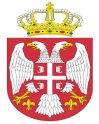 Република СрбијаАутономна Покрајина Војводина							ОПШТИНСКА УПРАВА ОПШТИНЕ ОЏАЦИ       			Одељење за урбанизам, стамбено-комуналне иимовинско-правне послове   Број: ROP-ODZ-9695-IUP-1/2021Заводни број:351-133/2021-01Дана: 18.05.2021. године      О Џ А Ц ИОдељење за урбанизам, стамбено-комуналне и имовинско-правне послове, поступајући по захтеву инвеститора, доо “Соргум” за производњу, трговину и услуге Селенча, ул. Чмеликова бр. 40,  за издавање употребне дозволе, на основу члана 158. Закона о планирању и изградњи („Сл.гласник РС“,број 72/09, 81/09-испр., 24/2011, 121/2012, 42/2013- одлука УС, 50/2013- одлука УС, 98/2013-одлука УС, 132/2014, 145/14, 83/18, 31/19 и 37/19 др закон), члана 43. Правилника о поступку спровођења обједињене процедуре електронским путем („Сл.гласник РС“, бр. 68/19), члана 81. став 1. тачка 3. Статута општине Оџаци („Сл. лист општине Оџаци“, број 2/19), члана 19. Одлуке о организацији Општинске управе општине Оџаци („Службени лист општине Оџаци“, број 20/2017), Решења број  03-19-10-2/2021-02 од 25.01.2021. године и члана 136. Закона о општем управном поступку („Службени гласник РС“, бр. 18/2016 и 95/18 аутентично тумачење), доноси:Р Е Ш Е Њ ЕО УПОТРЕБНОЈ ДОЗВОЛИИздаје се инвеститору, доо “Соргум” за производњу, трговину и услуге Селенча, ул. Чмеликова бр. 40, дозвола за употребу производног објекта – хале за производњу пелета П+0 на кат.парцели број 2308/2 к.о. Ратково, који представља самосталну техничку-технолошку целину и као такав се може самостално користити. Објекат је категорије В, класификационе ознаке 125102.Бруто површина објекта број 1 износи 618 m2.Радови су изведени на основу Решења о грађевинској дозволи број 351-89/2014-01 од 14.03.2014. године и Решења број 351-151/2019-01 од 14.08.2019. године. Саставни део овог Решења чини:Извештај Комисије за технички преглед објекта  бр. 02-62-IV/2 од 05.04.2021. године израђен од стране Института за заштиту на раду ад Нови Сад,  са предлогом за издавање употребне дозволе, председник Комисије Дивна Иванчев, дипл.инж.арх. лиценца број 300 6943 04 и чланови Комисије Владимир Матијашевић, дипл.инж.ел., лиценца број 350 0719 03, Боривоје Ћеран, дипл.инж.маш., лиценца број 330 0894 03 и Душка Милошевић, дипл.инж.тех., лиценца број 371 6801 04, МУП 07-152-287/12;Елаборат геодетских радова-снимање производног објекта, број 952-092-30401/2019 од 27.05.2019.године израђен од стране  ГБ „ ДП Геометар“ Оџаци, ул. Сомборска бр.16;Елаборат геодетских радова-снимање хидрантске и електро мреже, број: 956-03092-339/2019 од 27.05.2019. године израђен од стране ГБ „ДП Геометар“ Оџаци, ул. Сомборска бр.16;Пројекат изведеног објекта број: Е-07/2021 април 2021. године израђен од стране Агенције за пројектовање и инжењеринг „Condes“ Нови Сад, одговорно лице пројектанта Давор Вондрачек, главни пројектант Давор Вондрачек, дипл.инж.грађ., лиценца број 311 Д919 06.Минимални гарантни рок је две године. О б р а з л о ж е њ еИнвеститор радова, “доо “Соргум” за производњу, трговину и услуге Селенча, ул. Чмеликова бр. 40, преко пуномоћника, Секулић Смиљке из Сремске Каменице, поднео је овом Одељењу, преко централне евиденције обједињене процедуре електронским путем, захтев за издавање употребне дозволе за радове ближе описане у диспозитиву овог решења.Уз захтев, подносилац захтева је доставио:Извештај Комисије за технички преглед објекта  бр. 02-62-IV/2 од 05.04.2021. године израђен од стране Института за заштиту на раду ад Нови Сад,  са предлогом за издавање употребне дозволе, председник Комисије Дивна Иванчев, дипл.инж.арх. лиценца број 300 6943 04 и чланови Комисије Владимир Матијашевић, дипл.инж.ел., лиценца број 350 0719 03, Боривоје Ћеран, дипл.инж.маш., лиценца број 330 0894 03 и Душка Милошевић, дипл.инж.тех., лиценца број 371 6801 04, МУП 07-152-287/12;Елаборат геодетских радова-снимање производног објекта, број 952-092-30401/2019 од 27.05.2019.године израђен од стране  ГБ „ ДП Геометар“ Оџаци, ул. Сомборска бр.16;Елаборат геодетских радова-снимање хидрантске и електро мреже, број: 956-03092-339/2019 од 27.05.2019. године израђен од стране ГБ „ДП Геометар“ Оџаци, ул. Сомборска бр.16;Пројекат изведеног објекта број: Е-07/2021 април 2021. године израђен од стране Агенције за пројектовање и инжењеринг „Condes“ Нови Сад, одговорно лице пројектанта Давор Вондрачек, главни пројектант Давор Вондрачек, дипл.инж.грађ., лиценца ИКС број 311 Д919 06, који чини:-главна свеска 0, израђена од стране Агенције за пројектовање и инжењеринг „Condes“ Нови Сад, главни пројектант Давор Вондрачек, дипл.инж.грађ., лиценца број 311 Д919 06;-Главни пројекат (архитектонски пројекат, пројекат грађевинске конструкције, инсталација водовода и канализације, хидрантска мрежа), израђен од стране пројектног бироа „ПБ Бач“, под бројем ГП-06/12, одговорни пројектант Пилиповић Бошко;-Главни пројекат електричне и громобранске инсталације израђен од стране пројектног бироа „Круг“ доо, Кула, под бројем Е 092/12, одговорни пројектант Здравко Лалић, дипл.инж.ел., лиценца број 350 И280 03;-Главни машинско-технолошки пројекат производње-пелета-, израђен од стране „СМ инжењеринг“ Бачка Паланка, под бројем ТМП-06/2012, одговорни пројектант Станко Манојловић;-Главни пројекат заштите од пожара, израђен од стране „НС инжењеринг“, доо Нови Сад, под бројем Е 137/2012, одговорни пројектант Небојша Шиљак, дипл.инж.грађ.;Пуномоћ за подношење захтева;Доказ о уплати административних такси, накнада и доказ о уплати накнаде за Централну евиденцију.	Поступајући по захтеву, овај орган је извршио проверу испуњености формалних услова и то да ли је: 1) надлежан за поступање по захтеву; 2) да ли је подносилац захтева лице које, у складу са Законом може бити подносилац захтева за издавање употребне дозволе; 3) да ли је захтев поднет у прописаној форми и да ли садржи све прописане податке; 4) да ли је уз захтев приложена сва документација прописана Законом и подзаконским актима донетим на основу Закона; 5) да ли је уз захтев приложен доказ о уплати прописане накнаде, односно таксе и утврдио да су формални услови из члана 43. Правилника о поступку спровођења обједињене процедуре електронским путем („Сл.гласник РС“, број 68/19), испуњени.На основу напред наведеног и из утврђених чињеница, а у складу са чланом 158. Закона о планирању и изградњи („Сл.гласник РС“,број 72/09, 81/09-испр., 24/2011, 121/2012, 42/2013- одлука УС, 50/2013- одлука УС, 98/2013-одлука УС, 132/2014, 145/14, 83/18, 31/19 и 37/19 др закон), донето је решење као у диспозитиву.	ПОУКА О ПРАВНОМ ЛЕКУ: Против овог решења може се изјавити жалба у року од 8 дана од дана пријема истог, кроз Централни информациони систем за електронско поступање у оквиру обједињене процедуре, Покрајинском секретаријату за eнергетику, грађевину и саобраћај у Новом Саду, ул. Булевар Михајла Пупина број 16.  Обрадио:дипл.правник, Светлана Јовановић							             Руководилац Одељења,							дипл.инж.грађ. Татјана Стаменковић